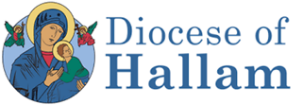 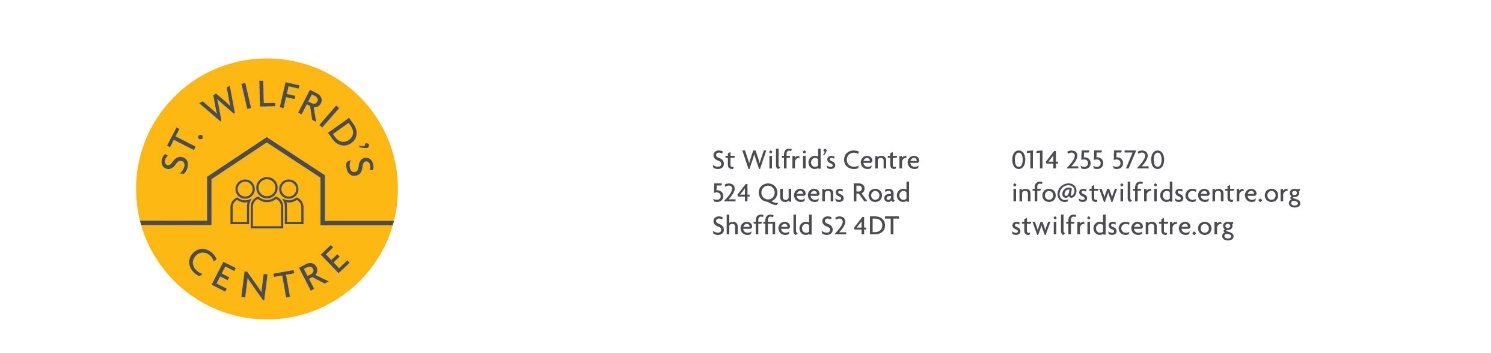 St Wilfrid’s Centre and Hallam Diocese are committed to safeguarding and promoting the welfare of vulnerable adults and expect all staff and volunteers to share this commitment.This section of the application form is very important, in order to help us match you to a suitable volunteer role please tell us what skills, work experience or training you have that would be of value in your volunteer role.Starting with your most recent/current employment please give brief details of your employment history.Please note – some volunteering roles require a DBS check (Disclosure and Barring Service) as some roles involve working with vulnerable adults and is, therefore, exempt from the provisions of the Rehabilitation of Offenders Act 1974. You should, therefore, disclose details of cautions, bind-overs, reprimands, final warnings and convictions, including ‘spent or subject to sanctions imposed by a regulatory body. Please note that a criminal record will not necessarily be a bar to obtaining a volunteering position. If yes, please provide information in a sealed envelope for the attention of the Director;Please provide the names and contact details of two referees who can comment on your suitability for this volunteer position.  Referees do not have to be work-related they can be friends but they cannot be family.To help us monitor our approach to equal opportunities, please provide the details below.  Any information provided on this form is treated as strictly confidential and will be used for monitoring purposes only. Please return your completed form to one of the following options: by email bev.kershaw@stwilfridscentre.org, by post, or in person to St. Wilfrid’s Centre.VOLUNTEER APPLICATION FORMVolunteer Role you are interested in:Where did you hear about volunteering at St Wilfrid’s Centre?Personal DetailsPersonal DetailsTitle:Name:Address:Postcode:Contact Number/s:Email address:OccupationSupporting InformationEmployment HistoryEmployment History Employment History Employment History Employment History Employment History Job Title:Name and Address of employer:Tel Number:Date from – Date to (dd/mm/yyyy)Reason for leavingREHABILITATION OF OFFENDERSDeclarationDeclarationHave you at any time received, or do you have pending, a caution, bind-over, reprimand, final warning, conviction or other relevant information?Yes		No	REFERENCESFirst ReferenceFirst ReferenceReferee name:Job title (if applicable):Organisation:Address:Postcode:Contact Number:Email address:In what capacity do you know the referee?Are you related to, or the partner of this referee:Second ReferenceSecond ReferenceReferee name:Job title (if applicable):Organisation:Address:Postcode:Contact Number:Email address:In what capacity do you know the referee?Are you related to, or the partner of this referee:DisclosureI confirm that the information contained in this application is correct. I also give my consent to the processing of data contained or referred to in this application in accordance with the Data protection Act 1998 and subsequent legislation.  I confirm that the information contained in this application is correct. I also give my consent to the processing of data contained or referred to in this application in accordance with the Data protection Act 1998 and subsequent legislation.  Signed:Date:Personal DetailsPersonal DetailsPersonal DetailsPersonal DetailsPersonal DetailsPersonal DetailsPersonal DetailsPersonal DetailsPersonal DetailsPersonal DetailsPersonal DetailsPersonal DetailsPersonal DetailsTitle:First name(s):Last name:Previous Name (s):Please identify which age group you belong to16-24          25–34            35-44           45-54            55-64            65+GenderWhat is your gender:    Male	       Female  	       Prefer to self-identify _____________________________Is your gender identity the same as the gender you were assigned at birth?    Yes	    No   EQUAL OPPORTUNITIES MONITORINGEthnic OriginEthnic OriginEthnic OriginPlease identify how you would describe your ethnic origin?Please identify how you would describe your ethnic origin?Please identify how you would describe your ethnic origin?WhiteBritishGypsy or Irish TravellerOther White European  Please specify ___________________________MixedWhite and Black CaribbeanWhite and Black AfricanWhite and AsianAny other mixed background  Please specify ___________________________Asian or Asian BritishIndianPakistaniBangladeshiChineseAny other Asian background         Black or Black BritishAfricanAny other black background  Please specify ____________________________Other ethnic groupArabAny other ethnic group  Please specify  ____________________________Prefer not to saySexual OrientationSexual OrientationSexual OrientationSexual OrientationBisexual Gay manHeterosexual/StraightGay Woman/LesbianReligion/BeliefReligion/BeliefReligion/BeliefReligion/BeliefBuddhistMuslimChristianSikhHinduOtherJewishNo ReligionDisabilityThe Disability Discrimination Act defines a disabled person as someone with a physical or mental impairment which has a substantial and long term adverse effect on his or her ability to carry out normal day to day activities. (ie. Has lasted or is expected to last over 12 months)Do you consider yourself to be disabled according to this definition?                                                       Yes		No	If you answered yes, how would you define this impairment?Please specify any arrangements we can make to assist you if you are invited for interview.Caring ResponsibilitiesIs there anyone who relies upon you for care and attention AND that you assist with their daily routine?Yes		No	If yes, please indicate who you provide such care for?Adults (18 over)		Children	